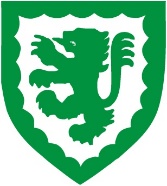 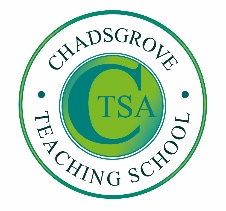 Booking: Specific Learning Difficulties Course MenuCancellations:Once your places are booked any cancellations will be charged at the full course price.All five sessions can be booked for the cost of £300, with additional delegate places available at a discounted cost of £250.Alternatively, individual sessions can be selected and booked at a cost of £65 per delegate.Please return your completed purchase order to:Lindsey Mayo, Rushall Primary School, Pelsall Lane, Walsall, WS4 1NG Fax: 01922 684446 email: inclusion@rushall.walsall.sch.ukYour email details are only used by us to contact you with information about our service. We do not share them with third parties. Should you not want us to contact you with this type of information please let us know.School Name and Address:Contact Name:Telephone Number and email:Purchase Order Number: Signed:Position:DateCourseLocationTimeNumber of Delegates to Attend12.10.18DyslexiaChadsgrove1:00pm – 4:00pm18.10.18DyslexiaRushall1:00pm – 4:00pm15.11.18ADHDChadsgrove1:00pm – 4:00pm22.11.18ADHDRushall1:00pm – 4:00pm29.11.18AutismChadsgrove1:00pm – 4:00pm07.12.18AutismRushall1:00pm – 4:00pm10.01.19DyscalculiaChadsgrove1:00pm – 4:00pm17.01.19DyscalculiaRushall1:00pm – 4:00pm24.01.19Developmental Coordination DelayChadsgrove1:00pm – 4:00pm31.01.19Developmental Coordination DelayRushall1:00pm – 4:00pm